15 июня в лагере прошел День здоровья. Ребята участвовали в викторине, отгадывали полезные продукты на вкус, изготовили памятки как противодействовать вредным привычкам, подготовили спортивный флешмоб. Затем библиотекарь Митинского отдела Жильникова К.Г. провела квест «Нас без сомненья ждут приключения.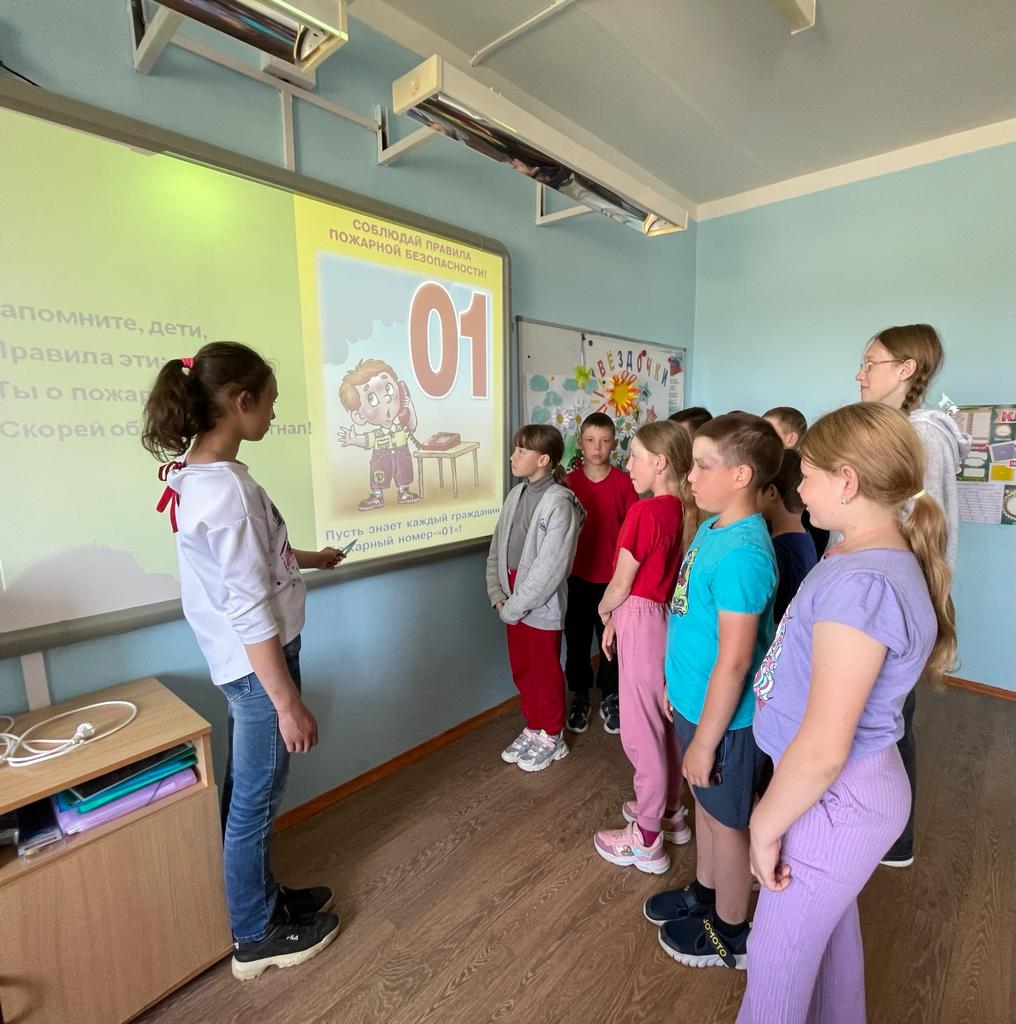 